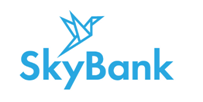 Додаток № 7(для клієнтів, що приєднались до 01.07.2021 року,редакція діє з «04» січня 2021р. зі змінами від «01» жовтня 2021р.)згідно з рішенням Правління АТ «СКАЙ БАНК» протокол № 148 від «19» листопада 2020р. зі змінами згідно з рішенням Правління АТ «СКАЙ БАНК», протокол № 91 від 09.08.2021 року) до Публічного договору про комплексне банківське обслуговування фізичних осіб АТ «СКАЙ БАНК»Т А Р И Ф Ина відкриття та обслуговування поточних  рахунків фізичних осіб АТ «СКАЙ БАНК» з використанням платіжної картки Тарифний пакет «Особистий» (для клієнтів Банку)Розрахунковим періодом вважається білінговий період, що дорівнює періоду з останнього робочого дня попереднього місяця після здійснення Банком білінгових процедур по останній  робочий день поточного місяця до моменту здійснення Банком білінгових процедур. Неактивною вважається картка, якщо по ній протягом 12 місяців не проводились операції зняття готівки в банкоматах та POS терміналах, безготівкової оплати товарів та послуг, безготівкового перерахування коштів. Якщо залишку коштів не достатньо для списання комісії – вона буде списана в межах залишку на рахунку. Нарахування відсотків здійснюється тільки по рахунках, відкритих в національній валюті.Нарахування комісійної винагороди згідно п. 7 здійснюється після першої операції по рахунку.Рекомендовані авторизаційні ліміти на здійснення операцій з платіжними карткамиТарифний пакет «Особистий Mastercard Gold» (для клієнтів Банку)1. Розрахунковим періодом вважається білінговий період, що дорівнює періоду з останнього робочого дня попереднього місяця після здійснення Банком білінгових процедур по останній  робочий день поточного місяця до моменту здійснення Банком білінгових процедур.2. Неактивною вважається картка, якщо по ній протягом 12 місяців не проводились операції зняття готівки в банкоматах та POS терміналах, безготівкової оплати товарів та послуг, безготівкового перерахування коштів. Якщо залишку коштів не достатньо для списання комісії – вона буде списана в межах залишку на рахунку. 3. Нарахування комісійної винагороди згідно п. 7 здійснюється після першої операції по рахунку.4. Нарахування відсотків здійснюється тільки по рахунках, відкритих в національній валюті.Рекомендовані авторизаційні ліміти на здійснення операцій з платіжними карткамиТарифний пакет «Зарплатний» (для співробітників організацій)**Розрахунковим періодом вважається білінговий період, що дорівнює періоду з останнього робочого дня попереднього місяця після здійснення Банком білінгових процедур по останній  робочий день поточного місяця до моменту здійснення Банком білінгових процедур.Неактивною вважається картка, якщо по ній протягом 12 місяців не проводились операції зняття готівки в банкоматах та POS терміналах, безготівкової оплати товарів та послуг, безготівкового перерахування коштів. Якщо залишку коштів не достатньо для списання комісії – вона буде списана в межах залишку на рахунку.*	З 04.01.2021 року випуск карток лише з магнітною смугою припинено. Тарифи діють для карток, емітованих до 04.01.2021 р. При перевипуску карток з магнітною смугою або замовленні додаткової картки, буде здійснюватися емісія карток лише з безконтактним чипом на умовах, передбачених тарифним пакетом для даного типу картки, що діють на момент випуску картки.** При звільненні Клієнта з Організації-роботодавця, з якою Банком укладена Угода-заява на обслуговування в рамках зарплатного проекту, обслуговування платіжної картки Клієнта згідно її типу буде продовжено за Тарифами, чинними на дату звільненняРекомендовані авторизаційні ліміти на здійснення операцій з платіжними карткамиТарифний пакет «Зарплатний» (для керівників організацій)**Розрахунковим періодом вважається білінговий період, що дорівнює періоду з останнього робочого дня попереднього місяця після здійснення Банком білінгових процедур по останній  робочий день поточного місяця до моменту здійснення Банком білінгових процедур.Неактивною вважається картка, якщо по ній протягом 12 місяців не проводились операції зняття готівки в банкоматах та POS терміналах, безготівкової оплати товарів та послуг, безготівкового перерахування коштів. Якщо залишку коштів не достатньо для списання комісії – вона буде списана в межах залишку на рахунку.*	З 04.01.2021 року випуск карток лише з магнітною смугою припинено. Тарифи діють для карток, емітованих до 04.01.2021 р. При перевипуску карток з магнітною смугою або замовленні додаткової картки, буде здійснюватися емісія карток лише з безконтактним чипом на умовах, передбачених тарифним пакетом для даного типу картки, що діють на момент випуску картки.** При звільненні Клієнта з Організації-роботодавця, з якою Банком укладена Угода-заява на обслуговування в рамках зарплатного проекту, обслуговування платіжної картки Клієнта згідно її типу буде продовжено за Тарифами, чинними на дату звільненняРекомендовані авторизаційні ліміти на здійснення операцій з платіжними карткамиТарифний пакет «Преміальний» Visa Infinite (для фізичних осіб)Розрахунковим періодом вважається білінговий період, що дорівнює періоду з останнього робочого дня попереднього місяця після здійснення Банком білінгових процедур по останній робочий день поточного місяця до моменту здійснення Банком білінгових процедур. Неактивною вважається картка, якщо по ній протягом 12 місяців не проводились операції зняття готівки в банкоматах та POS терміналах, безготівкової оплати товарів та послуг, безготівкового перерахування коштів. Якщо залишку коштів не достатньо для списання комісії – вона буде списана в межах залишку на рахунку.Сервіс надається від ТОВ "ВСК"УкрАссіст". Детальніше на сайті компанії : www.ukrassist.com.Нарахування відсотків здійснюється тільки по рахунках, відкритих в національній валюті.Рекомендовані авторизаційні ліміти на здійснення операцій з платіжними карткамиТарифний пакет «Пенсійний» (для одержувачів пенсії)Розрахунковим періодом вважається білінговий період, що дорівнює періоду з останнього робочого дня попереднього місяця після здійснення Банком білінгових процедур по останній робочий день поточного місяця до моменту здійснення Банком білінгових процедур. * З 04.01.2021 року випуск карток лише з магнітною смугою припинено. Тарифи діють для карток, емітованих до 04.01.2021 р. При перевипуску карток з магнітною смугою або замовленні додаткової картки, буде здійснюватися емісія карток лише з безконтактним чипом на умовах, передбачених тарифним пакетом для даного типу картки, що діють на момент випуску картки.Рекомендовані авторизаційні ліміти на здійснення операцій з платіжними карткамиТарифний пакет «Ощадна картка» Розрахунковим періодом вважається білінговий період, що дорівнює періоду з останнього робочого дня попереднього місяця після здійснення Банком білінгових процедур по останній робочий день поточного місяця до моменту здійснення Банком білінгових процедур. 2 Неактивною вважається картка, якщо по ній протягом 12 місяців не проводились операції зняття готівки в банкоматах та POS терміналах, безготівкової оплати товарів та послуг, безготівкового перерахування коштів. Якщо залишку коштів не достатньо для списання комісії – вона буде списана в межах залишку на рахунку. 3 Рахунки для даного продукту відкриваються тільки у національній валюті. При нарахуванні відсотків за поточним рахунком діють наступні умови:відсотки нараховуються щомісячно за період з першого по останній календарний день місяця;відсотки нараховуються на суму мінімального залишку на поточному рахунку, який утворювався в будь-який момент впродовж місяця;на суму, що перевищує найменший залишок відсотки не нараховуються; якщо на поточному рахунку залишок коштів в будь-який момент впродовж місяця дорівнював нулю, - відсотки не нараховуються. У разі поповнення поточного рахунку засобами  переказу з картки на картку, при нарахуванні відсотків сума такого переказу враховується тільки після її відображення в операційному дні банку, незалежно від події збільшення доступного залишку на суму переказу в процесинговій системі та отримання клієнтом відповідного SMS-повідомлення.Виплата нарахованих відсотків відбувається в останній робочий день кожного місяця шляхом безготівкового перерахування на поточний рахунок Клієнта.* З 04.01.2021 року випуск карток лише з магнітною смугою припинено. Тарифи діють для карток, емітованих до 04.01.2021 р. При перевипуску карток з магнітною смугою або замовленні додаткової картки, буде здійснюватися емісія карток лише з безконтактним чипом на умовах, передбачених тарифним пакетом для даного типу картки, що діють на момент випуску картки.Рекомендовані авторизаційні ліміти на здійснення операцій з платіжними карткамиТарифний пакет «Депозитний» (для вкладників Банку)Розрахунковим періодом вважається білінговий період, що дорівнює періоду з останнього робочого дня попереднього місяця після здійснення Банком білінгових процедур по останній робочий день поточного місяця до моменту здійснення Банком білінгових процедур. Неактивною вважається картка, якщо по ній протягом 12 місяців не проводились операції зняття готівки в банкоматах та POS терміналах, безготівкової оплати товарів та послуг, безготівкового перерахування коштів. Якщо залишку коштів не достатньо для списання комісії – вона буде списана в межах залишку на рахунку.  3. Нарахування відсотків здійснюється тільки по рахунках, відкритих в національній валюті.* З 04.01.2021 року випуск карток лише з магнітною смугою припинено. Тарифи діють для карток, емітованих до 04.01.2021 р. При перевипуску карток з магнітною смугою або замовленні додаткової картки, буде здійснюватися емісія карток лише з безконтактним чипом на умовах, передбачених тарифним пакетом для даного типу картки, що діють на момент випуску картки.Рекомендовані авторизаційні ліміти на здійснення операцій з платіжними карткамиТарифний пакет «Зручний» (для клієнтів Банку) Розрахунковим періодом вважається білінговий період, що дорівнює періоду з останнього робочого дня попереднього місяця після здійснення Банком білінгових процедур по останній робочий день поточного місяця до моменту здійснення Банком білінгових процедур. 2 Неактивною вважається картка, якщо по ній протягом 12 місяців не проводились операції зняття готівки в банкоматах та POS терміналах, безготівкової оплати товарів та послуг, безготівкового перерахування коштів. Якщо залишку коштів не достатньо для списання комісії – вона буде списана в межах залишку на рахунку. * З 04.01.2021 року випуск карток лише з магнітною смугою припинено. Тарифи діють для карток, емітованих до 04.01.2021 р. При перевипуску карток з магнітною смугою або замовленні додаткової картки, буде здійснюватися емісія карток лише з безконтактним чипом на умовах, передбачених тарифним пакетом для даного типу картки, що діють на момент випуску картки.Рекомендовані авторизаційні ліміти на здійснення операцій з платіжними карткамиТарифний пакет «Кредитна картка» (для фізичних осіб)Неактивною вважається картка, якщо по ній протягом 12 місяців не проводились операції зняття готівки в банкоматах та POS терміналах, безготівкової оплати товарів та послуг, безготівкового перерахування коштів. Якщо залишку коштів не достатньо для списання комісії – вона буде списана в межах залишку на рахунку.Максимальний строк кредитування – 36 місяців, з правом автоматичної пролонгації на аналогічний період, при цьому розмір кредитного ліміту може переглядатися за ініціативою банку або клієнта, згідно діючого законодавства. Вказана максимальна довжина пільгового періоду. Кожен пільговий період починається від початку місяця, закінчується через 55 днів та діє до 25 числа місяця наступного за розрахунковим періодом, в якому виникла заборгованість, та розповсюджується  на суму заборгованості, яка виникла в результаті проведення будь-яких операції.Рекомендовані авторизаційні ліміти на здійснення операцій з платіжними карткамиТарифний пакет «Фрідом Фінанс»*  Розрахунковим періодом вважається білінговий період, що дорівнює періоду з останнього робочого дня попереднього місяця після здійснення Банком білінгових процедур по останній робочий день поточного місяця до моменту здійснення Банком білінгових процедур.Неактивною вважається картка, якщо по ній протягом 12 місяців не проводились операції зняття готівки в банкоматах та POS терміналах, безготівкової оплати товарів та послуг, безготівкового перерахування коштів. Якщо залишку коштів не достатньо для списання комісії – вона буде списана в межах залишку на рахунку.Отримання р2р переказів на рахунок, відкритий в доларах США або євро можливе у межах встановлених обмежень: сума однієї операції – до 29 999,00 грн. екв.сума операцій за місяць – до 399 999,00 грн. екв.Проведення операцій зі здійснення р2р переказів можливе лише з рахунку, відкритого у гривні. Проведення таких операцій з рахунку, відкритого в доларах США або євро не передбачено.Рекомендовані авторизаційні ліміти на здійснення операцій з платіжними картками*  Тарифний пакет є доступним тільки для клієнтів - фізичних осіб, які здійснюють операції купівлі-продажу цінних паперів за договорами, укладеними з ТОВ «ФРІДОМ ФІНАНС УКРАЇНА»Тарифний пакет «Інвестиційний»Розрахунковим періодом вважається білінговий період, що дорівнює періоду з останнього робочого дня попереднього місяця після здійснення Банком білінгових процедур по останній робочий день поточного місяця до моменту здійснення Банком білінгових процедур.Неактивною вважається картка, якщо по ній протягом 12 місяців не проводились операції зняття готівки в банкоматах та POS терміналах, безготівкової оплати товарів та послуг, безготівкового перерахування коштів. Якщо залишку коштів не достатньо для списання комісії – вона буде списана в межах залишку на рахунку.Приклад розрахунку та утримання додаткової комісії у разі, якщо сума здійснених операцій в POS терміналі або банкоматі в розрахунковому періоді більше ніж 250 000 грн. Отримання р2р переказів на рахунок, відкритий в доларах США або євро можливе у межах встановлених обмежень: сума однієї операції – до 29 999,00 грн. екв.сума операцій за місяць – до 399 999,00 грн. екв.Проведення операцій зі здійснення р2р переказів можливе лише з рахунку, відкритого у гривні. Проведення таких операцій з рахунку, відкритого в доларах. США або євро не передбачено.Операції, що можуть виникнути в процесі обслуговування рахунку та не ввійшли до даного переліку – не тарифікуються.Рекомендовані авторизаційні ліміти на здійснення операцій з платіжними картками№ Перелік операційРозмір тарифу1Тип карткиVisa Classic з чипом2Комісія за випуск основної картки (перевипуск по закінченню терміну дії)Не здійснюється 3Щомісячна комісія за пакетне обслуговування1 30 грн. не стягується, якщо сума операцій в торгівельній мережі та мережі інтернет перевищує 3 000,00 гривень в розрахунковому періоді  4Комісія за випуск додаткової картки /перевипуск по закінченню терміну дії   Не здійснюється5Комісія за неактивну картку225 грн. або у сумі залишку на рахунку 6Комісія за перевипуск картки по ініціативі клієнта (при втраті, пошкодженні, вилученні банкоматом і т.д.) Не здійснюється 7Місячна абонплата за СМС-інформування (сум від 100 грн)410 грн.8Комісія за конвертацію валюти (% від суми операції)1%9Зміна авторизаційного ліміту на проведення операцій по карті Включено у вартість обслуговування10Комісія за блокування та розблокування карток Включено у вартість обслуговуванняГОТІВКОВІ ОПЕРАЦІЇ11Перегляд залишку в банкоматах та POS терміналах на території України / за межами України (більше 1 разу на день)2 грн. / 10 грн.12Зняття готівки: 4 операції в місяць або 15 000 грн., - включено у вартість обслуговування, 1,5% +5 грн. починаючи з п’ятої операції або понад 15 000 грн. на місяць12в мережі банкоматів АТ «СКАЙ БАНК» 4 операції в місяць або 15 000 грн., - включено у вартість обслуговування, 1,5% +5 грн. починаючи з п’ятої операції або понад 15 000 грн. на місяць12в мережі POS терміналів АТ «СКАЙ БАНК»   4 операції в місяць або 15 000 грн., - включено у вартість обслуговування, 1,5% +5 грн. починаючи з п’ятої операції або понад 15 000 грн. на місяць13Зняття готівки в мережі банкоматів Банків на території України1% min 5 грн., починаючи з третьої операції на місяць (перші 2 операції не встановлюється)14Зняття готівки в мережі POS терміналів Банків на території України1% + 5 грн.15Зняття готівки в мережі банкоматів/POS терміналів інших Банків за межами України2% min 50 грн.16Зняття готівки без картки через касу Банку1% min 25 грн.17Поповнення рахунку без картки через касу Банку Включено у вартість обслуговуванняБЕЗГОТІВКОВІ ОПЕРАЦІЇ18Безготівкова оплата товарів та послуг Включено у вартість обслуговування19Зарахування безготівкових коштів в межах Банку Включено у вартість обслуговування 20Зарахування безготівкових коштів з іншого Банку Включено у вартість обслуговування21Комісія за переказ коштів на інші рахунки за межі Банку до 30 000,00 грн. - 10 грн., від 30 000,01 грн.  - 0,1% max 2 000 UAH; 22Комісія за відправку P2P переказів 1% + 5 грн.23Комісія за отримання P2P переказів Включено у вартість обслуговуванняІНШІ ОПЕРАЦІЇ24Тарифи за розслідування спірних транзакцій:24Мінімальна сума, що підлягає оскарженню50,00 грн.24Розслідування спірної транзакції, у разі якщо Банком не були отримані документи, згідно правил МПС, що підтверджують здійснення Клієнтом операції Включено у вартість обслуговування24Розслідування спірної транзакції, у разі якщо банком були отримані документи, згідно правил МПС, що підтверджують здійснення Клієнтом операції, з якою він не погоджується (за виключенням АТМ транзакції)100,00 грн.24Постановка карти в міжнародний (паперовий) стоп-листеквівалент 50 USD (оплата при наданні послуги та через кожні 30 днів при знаходженні)25Надання довідки по рахунку100 грн.26Нарахування відсотків по несанкціонованому овердрафту (у разі виникнення)  50% річних27Терміновий випуск картки (до 3-х банківських днів в залежності від регіону)300 грн.28Нарахування відсотків на залишок коштів по рахунку, в залежності від суми залишку, річних328Від 0,00 грн. до 50 000,00 грн.0%28Від 50 000,01 грн. до 200 000,00 грн. 2%28Від 200 000,01 грн. 5%29Видача готівки через POS-термінали в торгово-сервісній мережі на території України1% + 5 грн.Тип карткиОбмеження на видачу готівки в банкоматах та POS терміналах протягом 1 добиОбмеження на видачу готівки в банкоматах та POS терміналах протягом 1 добиОбмеження на оплату товарів та послуг протягом 1 добиОбмеження на оплату товарів та послуг протягом 1 добиОбмеження на оплату товарів та послуг в мережі інтернет протягом 1 добиОбмеження на оплату товарів та послуг в мережі інтернет протягом 1 добиТип карткиСума, грн.Кількість, шт.Сума, грн.Кількість, шт.Сума, грн.Кількість, шт.Visa Classic10 0001010 000105 00010№ Перелік операційРозмір тарифу1Тип карткиMastercard Gold з чипом2Комісія за випуск основної картки (перевипуск по закінченню терміну дії) Не здійснюється 3Щомісячна комісія за пакетне обслуговування1100 грн. не стягується, якщо сума операцій в торгівельній мережі та мережі інтернет перевищує 10 000,00 гривень в розрахунковому періоді 4Комісія за випуск додаткової картки /перевипуск по закінченню терміну дії  Не здійснюється5Комісія за неактивну картку225 грн. або у сумі залишку на рахунку  6Комісія за перевипуск картки по ініціативі клієнта (при втраті, пошкодженні, вилученні банкоматом і т.д.)   Не здійснюється7Місячна абонплата за СМС-інформування (сум від 100грн) 310 грн.8Комісія за конвертацію валюти (% від суми операції)1%9Зміна авторизаційного ліміту на проведення операцій по карті Включено у вартість обслуговування10Комісія за блокування та розблокування карток Включено у вартість обслуговуванняГОТІВКОВІ ОПЕРАЦІЇ11Перегляд залишку в банкоматах та POS терміналах на території України / за межами України (більше 1 разу на день)2 грн. / 10 грн. 12Зняття готівки: 4 операції або 15 000 грн. в місяць – включено у вартість обслуговування, 1,5%+5 грн. - починаючи з п’ятої операції або понад 15 000 грн. на місяць12в мережі банкоматів АТ «СКАЙ БАНК» 4 операції або 15 000 грн. в місяць – включено у вартість обслуговування, 1,5%+5 грн. - починаючи з п’ятої операції або понад 15 000 грн. на місяць12в мережі POS терміналів АТ «СКАЙ БАНК»   4 операції або 15 000 грн. в місяць – включено у вартість обслуговування, 1,5%+5 грн. - починаючи з п’ятої операції або понад 15 000 грн. на місяць13Зняття готівки в мережі банкоматів Банків на території України4 операції або 15 000 грн. в місяць – включено у вартість обслуговування, 1,5%+5 грн. - починаючи з п’ятої операції або понад 15 000 грн. на місяць 14Зняття готівки в мережі POS терміналів Банків на території України1,5%+5 грн.15Зняття готівки в мережі банкоматів/POS терміналів інших Банків за межами України2% min 50 грн.16Зняття готівки без картки через касу Банку до 50 000,00 грн - 0,2%; від 50 000,01 грн. - 0,5% 17Поповнення рахунку без картки через касу Банку Включено у вартість обслуговуванняБЕЗГОТІВКОВІ ОПЕРАЦІЇ18Безготівкова оплата товарів та послуг Включено у вартість обслуговування19 Зарахування безготівкових коштів в межах БанкуВключено у вартість обслуговування 20Зарахування безготівкових коштів з іншого Банку Включено у вартість обслуговування21Комісія за переказ коштів на інші рахунки за межі Банкудо 30 000,00 грн. - 10 грн., від 30 000,01 грн. - 0,1%  max 2 000 UAH;  22Комісія за відправку P2P переказів0,5% + 10 грн.23Комісія за отримання P2P переказівВключено у вартість обслуговуванняІНШІ ОПЕРАЦІЇ24Тарифи за розслідування спірних транзакцій:24Мінімальна сума, що підлягає оскарженню50,00 грн.24Розслідування спірної транзакції, у разі якщо Банком не були отримані документи, згідно правил МПС, що підтверджують здійснення Клієнтом операції Включено у вартість обслуговування24Розслідування спірної транзакції, у разі якщо банком були отримані документи, згідно правил МПС, що підтверджують здійснення Клієнтом операції, з якою він не погоджується (за виключенням АТМ транзакції)100,00 грн.24Постановка карти в міжнародний (паперовий) стоп-листеквівалент 50 USD (оплата при наданні послуги та через кожні 30 днів при знаходженні)25Надання довідки по рахунку100 грн.26Нарахування відсотків по несанкціонованому овердрафту (у разі виникнення)  50% річних27Терміновий випуск картки (до 3-х банківських днів в залежності від регіону)300 грн.28, в залежності від суми залишку, річних 428Від 0,00 грн. до 50 000,00 грн.0%28Від 50 000,01 грн. до 200 000,00 грн. 2%28Від 200 000,01 грн. 5%29Видача готівки через POS-термінали в торгово-сервісній мережі на території України1,5% + 10 грн.Тип карткиОбмеження на видачу готівки в банкоматах та POS терміналах протягом 1 добиОбмеження на видачу готівки в банкоматах та POS терміналах протягом 1 добиОбмеження на оплату товарів та послуг протягом 1 добиОбмеження на оплату товарів та послуг протягом 1 добиОбмеження на оплату товарів та послуг в мережі інтернет протягом 1 добиОбмеження на оплату товарів та послуг в мережі інтернет протягом 1 добиТип карткиСума, грн.Кількість, шт.Сума, грн.Кількість, шт.Сума, грн.Кількість, шт.Mastercard Gold10 0001010 000105 00010№ Перелік операційРозмір тарифу1Тип карткиVisa Classic з чипом2Комісія за випуск основної картки (перевипуск по закінченню терміну дії)Сплачується підприємством3Щомісячна комісія за пакетне обслуговування1Не встановлюється 4Комісія за випуск додаткової картки /перевипуск по закінченню терміну дії   Visa Classic з чипом- 150 грн.  5Комісія за неактивну картку225 грн. або у сумі залишку на рахунку 6Комісія за перевипуск картки по ініціативі клієнта (при втраті, пошкодженні, вилученні банкоматом і т.д.)   60,00грн. 7Місячна абонплата за СМС-інформування (сум від 100грн) 10 грн.8Комісія за конвертацію валюти (% від суми операції)1%9Зміна авторизаційного ліміту на проведення операцій по картіВключено у вартість обслуговування10Комісія за блокування та розблокування карток Включено у вартість обслуговуванняГОТІВКОВІ ОПЕРАЦІЇ11Перегляд залишку в банкоматах та POS терміналах на території України / за межами України (більше 1 разу на день)2 грн. / 10 грн.12Зняття готівки:12в мережі банкоматів АТ «СКАЙ БАНК»4 операції або 8 000,00 грн. в місяць – включено у вартість обслуговування, 0,2%+5 грн., починаючи з п’ятої операції або понад 8 000,00 грн. на місяць12в мережі POS терміналів АТ «СКАЙ БАНК»  Не встановлюється13Зняття готівки в мережі банкоматів Банків на території України1% min 5 грн., починаючи з п’ятої операції на місяць (перші 4 операції не встановлюється)14Зняття готівки в мережі POS терміналів Банків на території України1% + 5 грн.15Зняття готівки в мережі банкоматів/POS терміналів інших Банків за межами України2% min 50 грн.16Зняття готівки без картки через касу БанкуНе встановлюється17Поповнення рахунку без картки через касу Банку Включено у вартість обслуговуванняБЕЗГОТІВКОВІ ОПЕРАЦІЇ18Безготівкова оплата товарів та послугВключено у вартість обслуговування19 Зарахування безготівкових коштів в межах БанкуВключено у вартість обслуговування 20Зарахування безготівкових коштів з іншого БанкуВключено у вартість обслуговування21 Комісія за переказ коштів на інші рахунки за межі Банкудо 30 000,00 грн. - 10 грн., від 30 000,01 грн.  - 0,1% max 2 000 UAH; 22 Комісія за відправку P2P переказів0,7% + 2 грн.23Комісія за отримання P2P переказів Включено у вартість обслуговуванняІНШІ ОПЕРАЦІЇ24Тарифи за розслідування спірних транзакцій:24Мінімальна сума, що підлягає оскарженню50,00 грн.24Розслідування спірної транзакції, у разі якщо Банком не були отримані документи, згідно правил МПС, що підтверджують здійснення Клієнтом операції Включено у вартість обслуговування24Розслідування спірної транзакції, у разі якщо банком були отримані документи, згідно правил МПС, що підтверджують здійснення Клієнтом операції, з якою він не погоджується (за виключенням АТМ транзакції)100,00 грн.24Постановка карти в міжнародний (паперовий) стоп-листеквівалент 50 USD (оплата при наданні послуги та через кожні 30 днів при знаходженні)25Надання довідки по рахунку100 грн.26Нарахування відсотків по несанкціонованому овердрафту (у разі виникнення)  50% річних27Терміновий випуск картки (до 3-х банківських днів в залежності від регіону)300 грн.28Нарахування відсотків на залишок коштів по рахунку, в залежності від суми залишку, річних28Від 0,00 грн. до 50 000,00 грн.0%28Від 50 000,01 грн. до 200 000,00 грн. 2%28Від 200 000,01 грн. 5%29Видача готівки через POS-термінали в торгово-сервісній мережі на території України1% + 5 грн.Тип карткиОбмеження на видачу готівки в банкоматах та POS терміналах протягом 1 добиОбмеження на видачу готівки в банкоматах та POS терміналах протягом 1 добиОбмеження на оплату товарів та послуг протягом 1 добиОбмеження на оплату товарів та послуг протягом 1 добиОбмеження на оплату товарів та послуг в мережі інтернет протягом 1 добиОбмеження на оплату товарів та послуг в мережі інтернет протягом 1 добиТип карткиСума, грн.Кількість, шт.Сума, грн.Кількість, шт.Сума, грн.Кількість, шт.Visa Classic10 0001010 000105 00010№ Перелік операційРозмір тарифу1Тип карткиVisa Classic з чипом2Комісія за випуск основної картки (перевипуск по закінченню терміну дії) Сплачується підприємством 3Щомісячна комісія за пакетне обслуговування1Не встановлюється 4Комісія за випуск додаткової картки /перевипуск по закінченню терміну дії   Visa Classic з чипом- 150 грн.  5Комісія за неактивну картку225 грн. або у сумі залишку на рахунку 6Комісія за перевипуск картки по ініціативі клієнта (при втраті, пошкодженні, вилученні банкоматом і т.д.)   60,00 грн.7Місячна абонплата за СМС-інформування (сум від 100грн) 10 грн.8Комісія за конвертацію валюти (% від суми операції)1%9Зміна авторизаційного ліміту на проведення операцій по картіВключено у вартість обслуговування10Комісія за блокування та розблокування карток Включено у вартість обслуговуванняГОТІВКОВІ ОПЕРАЦІЇ11Перегляд залишку в банкоматах та POS терміналах на території України / за межами України (більше 1 разу на день)2 грн. / 10 грн.12Зняття готівки:12в мережі банкоматів АТ «СКАЙ БАНК»4 операції або 8 000,00 грн. в місяць – включено у вартість обслуговування, 0,2%+5 грн., починаючи з п’ятої операції або понад 8 000,00 грн. на місяць12в мережі POS терміналів АТ «СКАЙ БАНК»  Не встановлюється13Зняття готівки в мережі банкоматів Банків на території України1% min 5 грн., починаючи з п’ятої операції на місяць (перші 4 операції не встановлюється)14Зняття готівки в мережі POS терміналів Банків на території України1% + 5 грн.15Зняття готівки в мережі банкоматів/POS терміналів інших Банків за межами України2% min 50 грн.16Зняття готівки без картки через касу БанкуНе встановлюється17Поповнення рахунку без картки через касу Банку Включено у вартість обслуговуванняБЕЗГОТІВКОВІ ОПЕРАЦІЇ18Безготівкова оплата товарів та послугВключено у вартість обслуговування 19Зарахування безготівкових коштів в межах БанкуВключено у вартість обслуговування 20Зарахування безготівкових коштів з іншого БанкуВключено у вартість обслуговування 21Комісія за переказ коштів на інші рахунки за межі Банкудо 30 000,00 грн. - 10 грн., від 30 000,01 грн. - 0,1% max 2 000 UAH;  22Комісія за відправку P2P переказів0,7% + 2 грн.23Комісія за отримання P2P переказів Включено у вартість обслуговуванняІНШІ ОПЕРАЦІЇ24Тарифи за розслідування спірних транзакцій:24Мінімальна сума, що підлягає оскарженню50,00 грн.24Розслідування спірної транзакції, у разі якщо Банком не були отримані документи, згідно правил МПС, що підтверджують здійснення Клієнтом операції Включено у вартість обслуговування24Розслідування спірної транзакції, у разі якщо банком були отримані документи, згідно правил МПС, що підтверджують здійснення Клієнтом операції, з якою він не погоджується (за виключенням АТМ транзакції)100,00 грн.24Постановка карти в міжнародний (паперовий) стоп-листеквівалент 50 USD (оплата при наданні послуги та через кожні 30 днів при знаходженні)25Надання довідки по рахунку100 грн.26Нарахування відсотків по несанкціонованому овердрафту (у разі виникнення)  50% річних27Терміновий випуск картки (до 3-х банківських днів в залежності від регіону)300 грн.28Нарахування відсотків на залишок коштів по рахунку, в залежності від суми залишку, річних28Від 0,00 грн. до 50 000,00 грн.0%28Від 50 000,01 грн. до 200 000,00 грн. 2%28Від 200 000,01 грн. 5%29Видача готівки через POS-термінали в торгово-сервісній мережі на території України1% + 5 грн.Тип карткиОбмеження на видачу готівки в банкоматах та POS терміналах протягом 1 добиОбмеження на видачу готівки в банкоматах та POS терміналах протягом 1 добиОбмеження на оплату товарів та послуг протягом 1 добиОбмеження на оплату товарів та послуг протягом 1 добиОбмеження на оплату товарів та послуг в мережі інтернет протягом 1 добиОбмеження на оплату товарів та послуг в мережі інтернет протягом 1 добиТип карткиСума, грн.Кількість, шт.Сума, грн.Кількість, шт.Сума, грн.Кількість, шт.Visa Classic10 0001010 000105 00010№ Перелік операційРозмір тарифу 1Тип карткиVisa Infinite Chip2Комісія за випуск основної картки (перевипуск по закінченню терміну дії) Не здійснюється 3Щомісячна комісія за пакетне обслуговування1600 грн. не стягується, якщо сума операцій в торгівельній мережі та мережі інтернет  перевищує 20 000,00 гривень в розрахунковому періоді4Комісія за випуск додаткової картки /перевипуск по закінченню терміну дії   Не здійснюється5Комісія за неактивну картку2100 грн. або у сумі залишку на рахунку6Комісія за перевипуск картки по ініціативі клієнта (при втраті, пошкодженні, вилученні банкоматом і т.д.)   Не здійснюється 7Місячна абонплата за СМС-інформування (сум від 100грн) Включено у вартість обслуговування8Комісія за конвертацію валюти (% від суми операції)1%9Зміна авторизаційного ліміту на проведення операцій по карті Включено у вартість обслуговування10Комісія за блокування та розблокування карток Включено у вартість обслуговуванняГОТІВКОВІ ОПЕРАЦІЇ11Перегляд залишку в банкоматах та POS терміналах на території України / за межами України (більше 1 разу на день) Включено у вартість обслуговування12Зняття готівки:12в мережі банкоматів АТ «СКАЙ БАНК»1,3%12в мережі POS терміналів АТ «СКАЙ БАНК»  1,3%13Зняття готівки в мережі банкоматів Банків на території України2%14Зняття готівки в мережі POS терміналів Банків на території України2%15Зняття готівки в мережі банкоматів/POS терміналів інших Банків за межами України2% min 120 грн.16Зняття готівки без картки через касу Банку Включено у вартість обслуговування17Поповнення рахунку без картки через касу Банку Включено у вартість обслуговуванняБЕЗГОТІВКОВІ ОПЕРАЦІЇ18Безготівкова оплата товарів та послуг Включено у вартість обслуговування19Зарахування безготівкових коштів в межах Банку Включено у вартість обслуговування20Зарахування безготівкових коштів з іншого Банку Включено у вартість обслуговування21Комісія за переказ коштів на інші рахунки за межі Банкудо 30 000,00 грн. - 10 грн., від 30 000,01 грн.  - 0,1% max 2 000 UAH; 22Комісія за відправку P2P переказів1% + 2 грн.23Комісія за отримання P2P переказів Включено у вартість обслуговуванняІНШІ ОПЕРАЦІЇ24Тарифи за розслідування спірних транзакцій:24Мінімальна сума, що підлягає оскарженню50,00 грн.24Розслідування спірної транзакції, у разі якщо Банком не були отримані документи, згідно правил МПС, що підтверджують здійснення Клієнтом операції Включено у вартість обслуговування24Розслідування спірної транзакції, у разі якщо банком були отримані документи, згідно правил МПС, що підтверджують здійснення Клієнтом операції, з якою він не погоджується (за виключенням АТМ транзакції)100,00 грн.24Постановка карти в міжнародний (паперовий) стоп-листеквівалент 50 USD (оплата при наданні послуги та через кожні 30 днів при знаходженні)25Надання довідки по рахункуНе встановлюється 26Нарахування відсотків по несанкціонованому овердрафту (у разі виникнення)  50% річних27Терміновий випуск картки (до 3-х банківських днів в залежності від регіону)300 грн.28Нарахування відсотків на залишок коштів по рахунку, в залежності від суми залишку, річних 428Від 0,00 грн. до 50 000,00 грн.0%28Від 50 000,01 грн. до 200 000,00 грн. 2%28Від 200 000,01 грн. 5%29Видача готівки через POS-термінали в торгово-сервісній мережі на території УкраїниНе встановлюється 30Сервіс «Консьєрж-сервіс»3Включено у вартість обслуговування 31Можливість доступу в Lounge зони аеропортівКількість безкоштовних візитів зазначена на сайті платіжної системиhttps://www.visa.com.ua/uk_UA/pay-with-visa/promotions/lounge-key.htmlта може бути змінена умовами платіжної системи    32Аренда сейфу (за наявності вільних) строком на 3 місяці5Не встановлюється Тип карткиОбмеження на видачу готівки в банкоматах та POS терміналах протягом 1 добиОбмеження на видачу готівки в банкоматах та POS терміналах протягом 1 добиОбмеження на оплату товарів та послуг протягом 1 добиОбмеження на оплату товарів та послуг протягом 1 добиОбмеження на оплату товарів та послуг в мережі інтернет протягом 1 добиОбмеження на оплату товарів та послуг в мережі інтернет протягом 1 добиТип карткиСума, грн.Кількість, шт.Сума, грн.Кількість, шт.Сума, грн.Кількість, шт.Visa Infinite50 0001050 0001010 00010№ Перелік операційРозмір тарифу Розмір тарифу 1Тип карткиVisa Classic з магнітною смугою (іменна або миттєвого випуску)*Visa Classic з чипом (іменна або миттєвого випуску)2Комісія за випуск основної картки (перевипуск по закінченню терміну дії)Не здійснюєтьсяНе здійснюється3Щомісячна комісія за пакетне обслуговування10 грн.0 грн.4Комісія за випуск додаткової картки /перевипуск по закінченню терміну дії  Не здійснюєтьсяНе здійснюється5Комісія за неактивну карткуНе встановлюєтьсяНе встановлюється6Комісія за перевипуск картки по ініціативі клієнта (при втраті, пошкодженні, вилученні банкоматом і т.д.)   Не здійснюєтьсяНе здійснюється7Місячна абонплата за СМС-інформування (сум від 100 грн)Не встановлюєтьсяНе встановлюється8Комісія за конвертацію валюти (% від суми операції)1%1%9Зміна авторизаційного ліміту на проведення операцій по карті Включено у вартість обслуговування Включено у вартість обслуговування10Комісія за блокування та розблокування карток Включено у вартість обслуговування Включено у вартість обслуговуванняГОТІВКОВІ ОПЕРАЦІЇ11Перегляд залишку в банкоматах та POS терміналах на території України / за межами України (більше 1 разу на день)2 рази на день  не встановлюється, далі – 2 грн. за кожний перегляд  / 10 грн.2 рази на день  не встановлюється, далі – 2 грн. за кожний перегляд  / 10 грн. 12Зняття готівки:12в мережі банкоматів АТ «СКАЙ БАНК»Не встановлюєтьсяНе встановлюється12в мережі POS терміналів АТ «СКАЙ БАНК»  Не встановлюєтьсяНе встановлюється13Зняття готівки в мережі банкоматів Банків на території УкраїниНе встановлюєтьсяНе встановлюється14Зняття готівки в мережі POS терміналів Банків на території УкраїниНе встановлюєтьсяНе встановлюється15Зняття готівки в мережі банкоматів/POS терміналів інших Банків за межами України2% min 50 грн.2% min 50 грн.16Зняття готівки без картки через касу Банку Не встановлюється Не встановлюється  17Поповнення рахунку без картки через касу Банку Включено у вартість обслуговування Включено у вартість обслуговуванняБЕЗГОТІВКОВІ ОПЕРАЦІЇ18Безготівкова оплата товарів та послуг Включено у вартість обслуговування Включено у вартість обслуговування 19Зарахування безготівкових коштів в межах Банку Включено у вартість обслуговування Включено у вартість обслуговування20Зарахування безготівкових коштів з іншого Банку Включено у вартість обслуговування Включено у вартість обслуговування21 Комісія за переказ коштів на інші рахунки за межі Банкудо 30 000,00 грн. - 10 грн., від 30 000,01 грн. - 0,1% max 2 000 UAH; до 30 000,00 грн. - 10 грн., від 30 000,01 грн. - 0,1% max 2 000 UAH; 22 Комісія за відправку P2P переказів Включено у вартість обслуговування Включено у вартість обслуговування23Комісія за отримання P2P переказів Включено у вартість обслуговування Включено у вартість обслуговуванняІНШІ ОПЕРАЦІЇ24Тарифи за розслідування спірних транзакцій:24Мінімальна сума, що підлягає оскарженню50,00 грн.50,00 грн.24Розслідування спірної транзакції, у разі якщо Банком не були отримані документи, згідно правил МПС, що підтверджують здійснення Клієнтом операції Включено у вартість обслуговування Включено у вартість обслуговування24Розслідування спірної транзакції, у разі якщо банком були отримані документи, згідно правил МПС, що підтверджують здійснення Клієнтом операції, з якою він не погоджується (за виключенням АТМ транзакції)100,00 грн.100,00 грн.24Постановка карти в міжнародний (паперовий) стоп-листеквівалент 50 USD (оплата при наданні послуги та через кожні 30 днів при знаходженні)еквівалент 50 USD (оплата при наданні послуги та через кожні 30 днів при знаходженні)25Надання довідки по рахункуНе встановлюєтьсяНе встановлюється26Нарахування відсотків по несанкціонованому овердрафту (у разі виникнення)  50% річних50% річних27Терміновий випуск картки (до 3-х банківських днів в залежності від регіону)300 грн.300 грн.28Нарахування відсотків на залишок коштів по рахунку Відповідно рішення ТКВідповідно рішення ТК29Видача готівки через POS-термінали в торгово-сервісній мережі на території УкраїниНе встановлюєтьсяНе встановлюєтьсяТип карткиОбмеження на видачу готівки в банкоматах та POS терміналах протягом 1 добиОбмеження на видачу готівки в банкоматах та POS терміналах протягом 1 добиОбмеження на оплату товарів та послуг протягом 1 добиОбмеження на оплату товарів та послуг протягом 1 добиОбмеження на оплату товарів та послуг в мережі інтернет протягом 1 добиОбмеження на оплату товарів та послуг в мережі інтернет протягом 1 добиТип карткиСума, грн.Кількість, шт.Сума, грн.Кількість, шт.Сума, грн.Кількість, шт.Visa Classic10 0001010 000105 00010№ Перелік операційРозмір тарифу1Тип карткиVisa Classic з чипом (іменна або миттєвого випуску)2Комісія за випуск основної картки (перевипуск по закінченню терміну дії)Не здійснюється3Щомісячна комісія за пакетне обслуговування15 грн. Не стягується, якщо сума операцій в торгівельній мережі та мережі інтернет перевищує 1 000,00 гривень в розрахунковому періоді  4Комісія за випуск додаткової картки /перевипуск по закінченню терміну дії   Не здійснюється5Комісія за неактивну картку225 грн. або у сумі залишку на рахунку6Комісія за перевипуск картки по ініціативі клієнта (при втраті, пошкодженні, вилученні банкоматом і т.д.)   Не здійснюється7Місячна абонплата за СМС-інформування (сум від 100 грн)10 грн.8Комісія за конвертацію валюти (% від суми операції)1%9Зміна авторизаційного ліміту на проведення операцій по картіВключено у вартість обслуговування10Комісія за блокування та розблокування картокВключено у вартість обслуговуванняГОТІВКОВІ ОПЕРАЦІЇ11Перегляд залишку в банкоматах та POS терміналах на території України / за межами України (більше 1 разу на день)2 грн. / 10 грн.12Зняття готівки:12в мережі банкоматів АТ «СКАЙ БАНК»2 операції або 4 000,00 грн. в місяць – включено у вартість обслуговування, 0,2%+5 грн., починаючи з третьої операції або понад 4 000,00 грн. на місяць12в мережі POS терміналів АТ «СКАЙ БАНК»  50 грн.  13Зняття готівки в мережі банкоматів Банків на території України2 операції або 2 000,00 грн. в місяць – включено у вартість обслуговування, 1% min 5 грн ,починаючи з третьої операції на місяць14Зняття готівки в мережі POS терміналів Банків на території України1% + 5 грн.15Зняття готівки в мережі банкоматів/POS терміналів інших Банків за межами України2% min 50 грн.16Зняття готівки без картки через касу Банку до 20 000,00 грн. - 0,2%; від 20 000,01 грн. - 0,5% 17Поповнення рахунку без картки через касу БанкуВключено у вартість обслуговуванняБЕЗГОТІВКОВІ ОПЕРАЦІЇ18Безготівкова оплата товарів та послугВключено у вартість обслуговування19 Зарахування безготівкових коштів в межах БанкуВключено у вартість обслуговування20Зарахування безготівкових коштів з іншого БанкуВключено у вартість обслуговування 21Комісія за переказ коштів на інші рахунки за межі Банкудо 30 000,00 грн. - 10 грн., від 30 000,01 грн.  - 0,1% max 2 000 UAH; 22 Комісія за відправку P2P переказів0,7% + 2 грн.23Комісія за отримання P2P переказівВключено у вартість обслуговуванняІНШІ ОПЕРАЦІЇ24Тарифи за розслідування спірних транзакцій:24Мінімальна сума, що підлягає оскарженню50,00 грн.24Розслідування спірної транзакції, у разі якщо Банком не були отримані документи, згідно правил МПС, що підтверджують здійснення Клієнтом операціїВключено у вартість обслуговування24Розслідування спірної транзакції, у разі якщо банком були отримані документи, згідно правил МПС, що підтверджують здійснення Клієнтом операції, з якою він не погоджується (за виключенням АТМ транзакції)100,00 грн.24Постановка карти в міжнародний (паперовий) стоп-листеквівалент 50 USD (оплата при наданні послуги та через кожні 30 днів при знаходженні)25Надання довідки по рахунку100 грн.26Нарахування відсотків по несанкціонованому овердрафту (у разі виникнення)  50% річних27Терміновий випуск картки (до 3-х банківських днів в залежності від регіону)300 грн.28Нарахування відсотків на мінімальний залишок по рахунку36% річних 29Видача готівки через POS-термінали в торгово-сервісній мережі на території України1% + 5 грн.Тип карткиОбмеження на видачу готівки в банкоматах та POS терміналах протягом 1 добиОбмеження на видачу готівки в банкоматах та POS терміналах протягом 1 добиОбмеження на оплату товарів та послуг протягом 1 добиОбмеження на оплату товарів та послуг протягом 1 добиОбмеження на оплату товарів та послуг в мережі інтернет протягом 1 добиОбмеження на оплату товарів та послуг в мережі інтернет протягом 1 добиТип карткиСума, грн.Кількість, шт.Сума, грн.Кількість, шт.Сума, грн.Кількість, шт.Visa Classic10 0001010 000105 00010№ Перелік операційРозмір тарифу 1Тип карткиVisa Classic з чипом (іменна або миттєвого випуску)2Комісія за випуск основної картки (перевипуск по закінченню терміну дії)Не здійснюється3Щомісячна комісія за за пакетне обслуговування1Не встановлюється4Комісія за випуск додаткової картки /перевипуск по закінченню терміну дії   Не здійснюється5Комісія за неактивну картку225 грн. або у сумі залишку на рахунку 6Комісія за перевипуск картки по ініціативі клієнта (при втраті, пошкодженні, вилученні банкоматом і т.д.)   Не здійснюється7Місячна абонплата за СМС-інформування (сум від 100 грн) 10 грн.8Комісія за конвертацію валюти (% від суми операції)1%9Зміна авторизаційного ліміту на проведення операцій по карті Включено у вартість обслуговування10Комісія за блокування та розблокування карток Включено у вартість обслуговуванняГОТІВКОВІ ОПЕРАЦІЇ11Перегляд залишку в банкоматах та POS терміналах на території України / за межами України (більше 1 разу на день)2 грн. / 10 грн.12Зняття готівки:12в мережі банкоматів АТ «СКАЙ БАНК»2 операції або 2 000,00 грн. в місяць – включено у вартість обслуговування, 0,2%+5 грн., починаючи з третьої операції або понад 2 000,00 грн. на місяць12в мережі POS терміналів АТ «СКАЙ БАНК»  50 грн.13Зняття готівки в мережі банкоматів Банків на території України1% min 5 грн., починаючи з третьої операції на місяць або більше 2000,00грн. (перші 2 операції не встановлюється )14Зняття готівки в мережі POS терміналів Банків на території України1% + 5 грн.15Зняття готівки в мережі банкоматів/POS терміналів інших Банків за межами України2% min 50 грн.16Зняття готівки без картки через касу Банку до 20 000,00 грн. - 0,2%; від 20 000,01 грн. - 0,5% 17Поповнення рахунку без картки через касу БанкуВключено у вартість обслуговуванняБЕЗГОТІВКОВІ ОПЕРАЦІЇ18Безготівкова оплата товарів та послугВключено у вартість обслуговування 19Зарахування безготівкових коштів в межах БанкуВключено у вартість обслуговування 20Зарахування безготівкових коштів з іншого Банку1%  21Комісія за переказ коштів на інші рахунки за межі Банкудо 30 000,00 грн. - 10 грн., від 30 000,01 грн. - 0,1%  max 2 000 UAH;  22Комісія за відправку P2P переказів1% + 2 грн.23Комісія за отримання P2P переказів1% ІНШІ ОПЕРАЦІЇ24Тарифи за розслідування спірних транзакцій:24Мінімальна сума, що підлягає оскарженню50,00 грн.24Розслідування спірної транзакції, у разі якщо Банком не були отримані документи, згідно правил МПС, що підтверджують здійснення Клієнтом операціїВключено у вартість обслуговування24Розслідування спірної транзакції, у разі якщо банком були отримані документи, згідно правил МПС, що підтверджують здійснення Клієнтом операції, з якою він не погоджується (за виключенням АТМ транзакції)100,00 грн.24Постановка карти в міжнародний (паперовий) стоп-листеквівалент 50 USD (оплата при наданні послуги та через кожні 30 днів при знаходженні)25Надання довідки по рахунку100 грн.26Нарахування відсотків по несанкціонованому овердрафту (у разі виникнення)  50% річних27Терміновий випуск картки (до 3-х банківських днів в залежності від регіону)300 грн.28Нарахування відсотків на залишок коштів по рахунку, в залежності від суми залишку, річних 328Від 0,00 грн. до 50 000,00 грн.0%28Від 50 000,01 грн. до 200 000,00 грн. 2%28Від 200 000,01 грн. 5%29Видача готівки через POS-термінали в торгово-сервісній мережі на території України1% + 5 грн.Тип карткиОбмеження на видачу готівки в банкоматах та POS терміналах протягом 1 добиОбмеження на видачу готівки в банкоматах та POS терміналах протягом 1 добиОбмеження на оплату товарів та послуг протягом 1 добиОбмеження на оплату товарів та послуг протягом 1 добиОбмеження на оплату товарів та послуг в мережі інтернет протягом 1 добиОбмеження на оплату товарів та послуг в мережі інтернет протягом 1 добиТип карткиСума, грн.Кількість, шт.Сума, грн.Кількість, шт.Сума, грн.Кількість, шт.Visa Classic10 0001010 000105 00010№ Перелік операційРозмір тарифу1Тип карткиVisa Classic з магнітною смугою*2Комісія за випуск основної картки (перевипуск по закінченню терміну дії)Не здійснюється 3Щомісячна комісія за пакетне обслуговування1Не встановлюється4Комісія за випуск додаткової картки /перевипуск по закінченню терміну дії   Не здійснюється5Комісія за неактивну картку235 грн. або у сумі залишку на рахунку6Комісія за перевипуск картки по ініціативі клієнта (при втраті, пошкодженні, вилученні банкоматом і т.д.)   Не здійснюється7Місячна абонплата за СМС-інформування (сум від 100 грн)Не встановлюється8Комісія за конвертацію валюти (% від суми операції)1%9Зміна авторизаційного ліміту на проведення операцій по карті Включено у вартість обслуговування10Комісія за блокування та розблокування карток Включено у вартість обслуговуванняГОТІВКОВІ ОПЕРАЦІЇ11Перегляд залишку в банкоматах та POS терміналах на території України / за межами України (більше 1 разу на день)2 грн. / 10 грн.12Зняття готівки:12в мережі банкоматів АТ «СКАЙ БАНК»1% min 5 грн.12в мережі POS терміналів АТ «СКАЙ БАНК»  1% min 5 грн.13Зняття готівки в мережі банкоматів Банків на території України1% min 5 грн.14Зняття готівки в мережі POS терміналів Банків на території України1% min 5 грн.15Зняття готівки в мережі банкоматів/POS терміналів інших Банків за межами України2% min 50 грн.16Зняття готівки без картки через касу Банку1% min 5 грн.17Поповнення рахунку без картки через касу Банку Включено у вартість обслуговуванняБЕЗГОТІВКОВІ ОПЕРАЦІЇ18Безготівкова оплата товарів та послуг Включено у вартість обслуговування 19Зарахування безготівкових коштів в межах Банку20Зарахування безготівкових коштів з іншого Банку Включено у вартість обслуговування21 Комісія за переказ коштів на інші рахунки за межі Банкудо 50 000,00 грн. - 5 грн., від 50 000,00 грн. - 0,1% від суми min 5 UAH max 1 000 UAH 22Комісія за відправку P2P переказів1% + 2 грн.23Комісія за отримання P2P переказів Включено у вартість обслуговуванняІНШІ ОПЕРАЦІЇ24Тарифи за розслідування спірних транзакцій:24Мінімальна сума, що підлягає оскарженню50,00 грн.24Розслідування спірної транзакції, у разі якщо Банком не були отримані документи, згідно правил МПС, що підтверджують здійснення Клієнтом операції Включено у вартість обслуговування24Розслідування спірної транзакції, у разі якщо банком були отримані документи, згідно правил МПС, що підтверджують здійснення Клієнтом операції, з якою він не погоджується (за виключенням АТМ транзакції)100,00 грн.24Постановка карти в міжнародний (паперовий) стоп-листеквівалент 50 USD (оплата при наданні послуги та через кожні 30 днів при знаходженні)25Надання довідки по рахунку100 грн.26Нарахування відсотків по несанкціонованому овердрафту (у разі виникнення)  50% річних27Терміновий випуск картки (до 3-х банківських днів в залежності від регіону)тариф не передбачений28Нарахування відсотків на залишок коштів по рахунку, в залежності від суми залишку, річнихПослуга не надається28Від 0,00 грн. до 50 000,00 грн.Послуга не надається28Від 50 000,01 грн. до 200 000,00 грн. Послуга не надається28Від 200 000,01 грн. Послуга не надається29Видача готівки через POS-термінали в торгово-сервісній мережі на території України1% + 5 грн.Тип карткиОбмеження на видачу готівки в банкоматах та POS терміналах протягом 1 добиОбмеження на видачу готівки в банкоматах та POS терміналах протягом 1 добиОбмеження на оплату товарів та послуг протягом 1 добиОбмеження на оплату товарів та послуг протягом 1 добиОбмеження на оплату товарів та послуг в мережі інтернет протягом 1 добиОбмеження на оплату товарів та послуг в мережі інтернет протягом 1 добиТип карткиСума, грн.Кількість, шт.Сума, грн.Кількість, шт.Сума, грн.Кількість, шт.Visa Classic10 0001010 000105 00010№Перелік операційРозмір тарифуТип карткиVisa Classic з чипом персоніфікована/неперсоніфікована1.1.Валюта рахункугривня2Комісія за випуск основної картки (перевипуск по закінченню терміну дії)Не тарифікується3Комісія за випуск додаткової картки /перевипуск по закінченню терміну дії Не тарифікується4Комісія за неактивну картку1Не тарифікується5Комісія за перевипуск картки по ініціативі клієнта (при втраті, пошкодженні, вилученні банкоматом і т.д.)100 грн.6Кредитний ліміт2Згідно рішення КК7Обов’язковий мінімальний платіж (ОМП)5% від заборгованості (але не менш 100 грн.)8Процентна ставка за користування кредитом, річних40,8%9Процентна ставка впродовж пільгового періоду кредитування, річних0,00001%10Процентна ставка за користування кредитом після закінчення терміну дії договору, річних40,8%11Процентна ставка на суму простроченої заборгованості за кредитом, річних40,8%12Штраф за несвоєчасне внесення обов’язкового мінімального платежу (ОМП)Подвійна облікова ставка НБУ від суми ОМП13Пільговий період3до 55 дн.14Місячна абонплата за СМС-інформуванняНе тарифікується15Комісія за конвертацію валюти (% від суми операції)1% 16Зміна авторизаційного ліміту на проведення операцій по картіНе тарифікується17Комісія за блокування та розблокування картокНе тарифікується18Перегляд залишку в банкоматах та POS терміналах на території України / за межами України (більше 1 разу на день)2 грн. / 10 грн.19Зняття готівки в мережі будь-яких банкоматів/POS терміналів на території України / за межами України4,0% min 20 грн 20Зняття готівки без картки через касу банку4,0% min 20 грн21Поповнення рахунку без картки через касу БанкуНе тарифікується22Зарахування безготівкових коштів з іншого БанкуНе тарифікується23Комісія за отримання P2P переказівНе тарифікується24Комісія за здійснення P2P переказів4,0% min 20 грн25Комісія за здійснення будь-якого безготівкового переказу з карткового рахунку4,0% min 20 грн26Тарифи за розслідування спірних транзакцій (Мінімальна сума, що підлягає оскарженню – 50,00 грн.):26Розслідування спірної транзакції, у разі якщо Банком не були отримані документи, згідно правил МПС, що підтверджують здійснення Клієнтом операціїНе встановлюється26Розслідування спірної транзакції, у разі якщо банком були отримані документи, згідно правил МПС, що підтверджують здійснення Клієнтом операції, з якою він не погоджується (за виключенням АТМ транзакції)100,00 грн.26Постановка карти в міжнародний (паперовий) стоп-листеквівалент 50 USD (оплата при наданні послуги та через кожні 30 днів при знаходженні)27Надання довідки по рахункуНе тарифікується28Нарахування процентів по несанкціонованому овердрафту (у разі виникнення), річних  40,8% 29Терміновий випуск картки (до 3-х банківських днів в залежності від регіону)грн.30Видача готівки через POS-термінали в торгово-сервісній мережі на території України4% + 5 грн.Тип карткиОбмеження на видачу готівки в банкоматах та POS терміналах протягом 1 добиОбмеження на видачу готівки в банкоматах та POS терміналах протягом 1 добиОбмеження на оплату товарів та послуг протягом 1 добиОбмеження на оплату товарів та послуг протягом 1 добиОбмеження на оплату товарів та послуг в мережі інтернет протягом 1 добиОбмеження на оплату товарів та послуг в мережі інтернет протягом 1 добиТип карткиСума, грн.Кількість, шт.Сума, грн.Кількість, шт.Сума, грн.Кількість, шт.Visa Classic10 0001010 000105 00010№Перелік операційРозмір тарифу 1Тип карткиVisa Classic миттєвого випуску або персоніфікована(з безконтактним чипом)1.2.Валюта рахункуГривня, долар США, євро2Комісія за випуск картки (перевипуск по закінченню терміну дії)Комісія за випуск картки (перевипуск по закінченню терміну дії)2.1- в гривніНе встановлюється2.2.- в доларах США, євро 100,00 грн. за кожну картку3Щомісячна комісія за обслуговування картки:3.1.- в гривні10,00(стягується тільки у разі якщо сума операцій в торгівельній мережі не перевищує 1 000,00 гривень в розрахунковому періоді1 )3.2.- в доларах США, євро Не встановлюється4Комісія за неактивну картку210,00 грн. або у сумі залишку на рахунку5Комісія за перевипуск картки по ініціативі клієнта (при втраті, пошкодженні, вилученні банкоматом і т.д.)50,00 грн.6Місячна абонплата за СМС-інформування3,00 грн.7Комісія за конвертацію валюти (% від суми операції)1%8Комісія за продаж іноземної валюти0,5% max 500,00 грн.9Зміна авторизаційного ліміту на проведення операцій по картіНе встановлюється10Комісія за блокування та розблокування картокНе встановлюється11Перегляд залишку в банкоматах та POS терміналах на території України / за межами України (більше 1 разу на день)2,00 грн.12Зняття готівки в національній валюті в мережі банкоматів банків на території України (у т.ч. АТ «СКАЙ БАНК»)Не встановлюється13Зняття готівки в мережі POS терміналів Банків на території України  (у т.ч. АТ «СКАЙ БАНК»):Зняття готівки в мережі POS терміналів Банків на території України  (у т.ч. АТ «СКАЙ БАНК»):13.1гривня1,5%13.2долар США, євро1%14Зняття готівки в мережі банкоматів/POS терміналів інших Банків за межами України1,5% min 120,00 грн.15Безготівкова оплата товарів та послугНе встановлюється16Зняття готівки без картки  через касу банкуНе встановлюється17Поповнення рахунку без картки через касу БанкуНе встановлюється18Зарахування безготівкових коштів з іншого Банку:18.1гривня0,5% min 5,00 грн.18.2долар США, євроНе встановлюється19Зарахування безготівкових коштів з рахунку ТОВ «ФРІДОМ ФІНАНС УКРАЇНА», відкритого в АТ «СКАЙ БАНК» Не встановлюєтьсяЗарахування безготівкових коштів з інших рахунків, відкритих в АТ «СКАЙ БАНК»Не встановлюється20Комісія за отримання P2P переказів з картки на картку30,5 %21Комісія за переказ коштів на інші рахунки в межах БанкуНе встановлюється22Комісія за переказ коштів на інші рахунки за межі Банку:22.1.гривня1% min 15,00 грн. max 2000,00 грн.22.2.долар США, євро 1% min 450,00 грн. max 1500,00 грн.22Тарифи за розслідування спірних транзакцій (Мінімальна сума, що підлягає оскарженню – 50,00 гривень):Розслідування спірної транзакції, у разі якщо Банком не були отримані документи, згідно правил МПС, що підтверджують здійснення Клієнтом операціїРозслідування спірної транзакції, у разі якщо банком були отримані документи, згідно правил МПС, що підтверджують здійснення Клієнтом операції, з якою він не погоджується (за виключенням АТМ транзакції)Постановка карти в міжнародний (паперовий) стоп-листНе встановлюється 100,00 грн.еквівалент 50 USD (оплата при наданні послуги та через кожні 30 днів при знаходженні)23Надання довідки по рахункуНе встановлюється24Нарахування відсотків по несанкціонованому овердрафту(у разі виникнення)  50% річних25Видача готівки через POS-термінали в торгово-сервісній мережі на території України1% + 5 грн.Тип карткиОбмеження на видачу готівки в банкоматах та POS терміналах протягом 1 добиОбмеження на видачу готівки в банкоматах та POS терміналах протягом 1 добиОбмеження на оплату товарів та послуг протягом 1 добиОбмеження на оплату товарів та послуг протягом 1 добиОбмеження на оплату товарів та послуг в мережі інтернет протягом 1 добиОбмеження на оплату товарів та послуг в мережі інтернет протягом 1 добиТип карткиСума, грн.Кількість, шт.Сума, грн.Кількість, шт.Сума, грн.Кількість, шт.Visa Classic10 0001010 000105 00010№Перелік операційРозмір тарифу  Розмір тарифу  Розмір тарифу  1Тип карткиVisa Classic миттєвого випуску або персоніфікована(з безконтактним чипом)Visa Infinite(з безконтактним чипом)MC Platinum Debit(з безконтактним чипом)1.2.Валюта рахункуГривня, долар США, євроГривня, долар США, євроГривня, долар США, євро2Комісія за випуск картки (перевипуск по закінченню терміну дії)Не встановлюєтьсяНе встановлюєтьсяНе встановлюється3Щомісячна комісія за обслуговування картки:Щомісячна комісія за обслуговування картки:Щомісячна комісія за обслуговування картки:Щомісячна комісія за обслуговування картки:3.1.- в гривні10,00(стягується тільки у разі якщо сума операцій в торгівельній мережі не перевищує 1 000,00 гривень в розрахунковому періоді1 )500,00 (стягується тільки у разі якщо сума операцій в торгівельній мережі не перевищує 25 000,00 гривень в розрахунковому періоді1)200,00 (стягується тільки у разі якщо сума операцій в торгівельній мережі не перевищує 5 000,00 гривень в розрахунковому періоді1)3.2.- в доларах США, євро 10,00(стягується тільки у разі якщо сума операцій в торгівельній мережі не перевищує 1 000,00 гривень в розрахунковому періоді1 )500,00 (стягується тільки у разі якщо сума операцій в торгівельній мережі не перевищує 25 000,00 гривень в розрахунковому періоді1)200,00 (стягується тільки у разі якщо сума операцій в торгівельній мережі не перевищує 5 000,00 гривень в розрахунковому періоді1)4Комісія за неактивну картку210,00 грн. або у сумі залишку на рахунку150,00 грн. або у сумі залишку на рахунку150,00 грн. або у сумі залишку на рахунку5Комісія за перевипуск картки по ініціативі клієнта (при втраті, пошкодженні, вилученні банкоматом і т.д.)50,00 грн.Не встановлюєтьсяНе встановлюється6Місячна абонплата за СМС-інформування3,00 грн.Не встановлюєтьсяНе встановлюється7.Комісія за конвертацію валюти (% від суми операції)1%0,25%0,5%8Комісія за продаж іноземної валюти0,5% max 500,00 грн.0,5% max 500,00 грн.0,5% max 500,00 грн.9Перегляд залишку в банкоматах та POS терміналах на території України / за межами України (більше 1 разу на день)2,00 грн.Не встановлюєтьсяНе встановлюється10Зняття готівки в національній валюті в мережі банкоматів3: Зняття готівки в національній валюті в мережі банкоматів3: Зняття готівки в національній валюті в мережі банкоматів3: Зняття готівки в національній валюті в мережі банкоматів3: 10.1банків на території України10,00 грн., починаючи з четвертої операції на місяць (перші 3 операції не встановлюється) або якщо сума здійснених операцій в банкоматі в розрахунковому періоді більше ніж 20 000 грн. додатково 1% у разі, якщо сума здійснених операцій в банкоматі в розрахунковому періоді більше ніж 250 000 грн.1,3%+5,00 грн. та додатково 1% у разі, якщо сума здійснених операцій в банкоматі в розрахунковому періоді більше ніж 250 000 грн.0,5%+5,00грн.10.2в АТ «СКАЙ БАНК»10,00 грн., починаючи з четвертої операції на місяць (перші 3 операції не встановлюється) або якщо сума здійснених операцій в банкоматі в розрахунковому періоді більше ніж 20 000 грн. додатково 1% у разі, якщо сума здійснених операцій в банкоматі в розрахунковому періоді більше ніж 250 000 грн.1% тадодатково 1% у разі, якщо сума здійснених операцій в банкоматі в розрахунковому періоді більше ніж 250 000 грн.0,5%11Зняття готівки в мережі POS терміналів3: Зняття готівки в мережі POS терміналів3: Зняття готівки в мережі POS терміналів3: Зняття готівки в мережі POS терміналів3: 11.1Банків на території України1,5% тадодатково 1% у разі, якщо сума здійснених операцій в POS терміналі в розрахунковому періоді більше ніж 250 000 грн.1,3%+5,00 грн. тадодатково 1% у разі, якщо сума здійснених операцій в POS терміналі в розрахунковому періоді більше ніж 250 000 грн.1,3%+5,00 грн.11.2АТ «СКАЙ БАНК» в гривні 1%+5,00 грн. тадодатково 1% у разі, якщо сума здійснених операцій в POS терміналі в розрахунковому періоді більше ніж 250 000 грн.1%+5,00 грн. та додатково 1% у разі, якщо сума здійснених операцій в POS терміналі в розрахунковому періоді більше ніж 250 000 грн.1%+5,00 грн. 11.3АТ «СКАЙ БАНК» в доларах США, євро1% тадодатково 1% у разі, якщо сума здійснених операцій в POS терміналі в розрахунковому періоді більше ніж 250 000 в грн. екв.1% тадодатково 1% у разі, якщо сума здійснених операцій в POS терміналі в розрахунковому періоді більше ніж 250 000 в грн. екв.1%12Зняття готівки в мережі банкоматів/POS терміналів інших Банків за межами України1,5% min 120,00 грн.2% min 120,00 грн.2% min 120,00 грн.13Зняття готівки без картки  через касу банку2%2%2%14Зарахування безготівкових коштів з іншого БанкуНе встановлюєтьсяНе встановлюєтьсяНе встановлюється15Комісія за переказ коштів на інші рахунки в межах України за межі Банку по IBAN:Комісія за переказ коштів на інші рахунки в межах України за межі Банку по IBAN:Комісія за переказ коштів на інші рахунки в межах України за межі Банку по IBAN:Комісія за переказ коштів на інші рахунки в межах України за межі Банку по IBAN:15.1гривня0,5% min 15,00 грн. max 500,00 грн0,5% min 15,00 грн. max 500,00 грн0,5% min 15,00 грн. max 500,00 грн15.2долар США, євро 0,5% min 600,00 грн. 0,5% min 600,00 грн. 0,5% min 600,00 грн. 16Комісія за отримання P2P переказів з картки на картку40,5 %Не встановлюєтьсяНе встановлюється17Комісія за здійснення P2P переказів з картки на картку5Не встановлюєтьсяНе встановлюєтьсяНе встановлюється18Тарифи за розслідування спірних транзакцій (Мінімальна сума, що підлягає оскарженню – 50,00 гривень):Тарифи за розслідування спірних транзакцій (Мінімальна сума, що підлягає оскарженню – 50,00 гривень):Тарифи за розслідування спірних транзакцій (Мінімальна сума, що підлягає оскарженню – 50,00 гривень):Тарифи за розслідування спірних транзакцій (Мінімальна сума, що підлягає оскарженню – 50,00 гривень):18.1Розслідування спірної транзакції, у разі якщо банком були отримані документи, згідно правил МПС, що підтверджують здійснення Клієнтом операції, з якою він не погоджується (за виключенням АТМ транзакції)100,00 грн.100,00 грн.100,00 грн.18.2Постановка карти в міжнародний (паперовий) стоп-листеквівалент 50 USD (оплата при наданні послуги та через кожні 30 днів при знаходженні)еквівалент 50 USD (оплата при наданні послуги та через кожні 30 днів при знаходженні)еквівалент 50 USD (оплата при наданні послуги та через кожні 30 днів при знаходженні)19Нарахування відсотків по несанкціонованому овердрафту(у разі виникнення)  50% річних50% річних50% річних20Сервіс «Консьєрж-сервіс» від VISA/MasterCard (в залежності від типу картки)Не передбаченоВключено у вартість обслуговуванняВключено у вартість обслуговування21Видача готівки через POS-термінали в торгово-сервісній мережі на території України1% + 5 грн.Не передбачено1% + 10 грн.№Тип операціїОбсяг виконаних операцій за місяцьСума операціїРозрахунок комісії по операції1Зняття готівки в національній валюті в мережі банкоматів банків на території України50 000 грн.50 000 грн.50 000 * 1,3% + 5 грн. = 655 грн.1Зняття готівки в національній валюті в мережі банкоматів банків на території України260 000 грн.210 000 грн.210 000 * 1,3% + 5 грн. = 2735 грн.(260 000 – 250 000) * 1% = 10 000 * 1% = 100 грн.Всього комісії: 2835 грн.Тип карткиОбмеження на видачу готівки в банкоматах та POS терміналах протягом 1 добиОбмеження на видачу готівки в банкоматах та POS терміналах протягом 1 добиОбмеження на оплату товарів та послуг протягом 1 добиОбмеження на оплату товарів та послуг протягом 1 добиОбмеження на оплату товарів та послуг в мережі інтернет протягом 1 добиОбмеження на оплату товарів та послуг в мережі інтернет протягом 1 добиТип карткиСума, грн.Кількість, шт.Сума, грн.Кількість, шт.Сума, грн.Кількість, шт.Visa Infinite50 0001050 0001010 00010Visa Classic10 0001010 000105 00010MasterCard Debit Platinum10 0001010 000105 00010